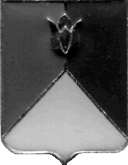 РОССИЙСКАЯ ФЕДЕРАЦИЯАДМИНИСТРАЦИЯ КУНАШАКСКОГО МУНИЦИПАЛЬНОГО РАЙОНАЧЕЛЯБИНСКОЙ ОБЛАСТИРАСПОРЯЖЕНИЕот «27» апреля 2017 г. № 247-рО     возложении       обязанностей        поопределению перечня предприятий и учреждений для определения мест наказания лиц, осужденных по приговору суда к обязательным и исправительным работам.В соответствии с ч. 1 ст. 49, ч. 1, ст. 50 Уголовного кодекса РФ, ч.1 ст. 25, ч.1 ст. 39 Уголовно - исполнительного кодекса РФВозложить на Управление экономики администрации района обязанности по определению с согласованием с филиалом по Кунашакскому району ФКУ «Уголовно-исполнительная инспекция»:-   перечня предприятий и учреждений для определения  мест наказания лиц, осужденных по приговору суда к обязательным и исправительным работам;- перечня работ (услуг) для отбывания наказания в виде отбывания наказания на безвозмездной основе.Установить ответственное  должностное лицо по контролю за исполнением указанной обязанности в лице Начальника Управления экономики  администрации района– Абдрафигиной Ольги Петровны.Начальнику отдела аналитики и информационных технологий    Ватутину В.Р. опубликовать настоящее распоряжение разместить на официальном сайте Кунашакского муниципального района.Глава района             оригинал подписан                                        С.Н. Аминов